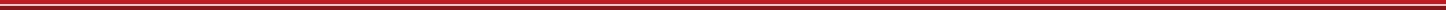 JOB TITLE: Pricing ActuaryDURATION: PermanentREPORTING TO: Pricing LeadLOCATION: LondonTHE ROLE:This is a newly created role to support ERS’s expansion to underwrite Marine, Property, Professional Lines, Reinsurance and Specialty business.We are looking for a candidate with a strong expertise and best practice knowledge to help design and implement technical pricing processes for syndicate 1856 in a fast-growing environment. KEY RESPONSIBILITIES: Responsible for designing and implementing pricing processes for syndicate 1856.Work with Underwriters to define key policy parametersIdentify internal and external data sourcesSet up pricing templates for use by underwritersDesign calculation software to calculate Risk Prices and Market prices reflecting agreed expense and profit loadingsWith IT support, implement pricing softwareAct as expert adviser to underwriters using the pricing software, adding bespoke features as requiredDevelop strong communication and collaboration with underwriters and Chief Actuary’s team.Ensure all regulatory requirements from Lloyd’s, PRA, FCA impacting 1856’s pricing function are known and addressed. Contribute to AFRs as required.Responsible to deliver additional analysis and documentation that may be required. Assist the capital team in validating syndicate 1856’s internal model assumptionsThe above duties and responsibilities are not an exhaustive list and you may be required to undertake any other reasonable duties compatible with your experience and competencies. This description may be varied from time to time to reflect changing business requirements.ESSENTIAL QUALIFICATIONS, SKILLS AND EXPERIENCEActuarial skills at the level of a qualified UK actuaryDetailed pricing knowledge in Specialty linesExperience with programming in R an advantageKnowledge and skills relating to the management of insurance data. Strong written and face to face communication skillsDESIRABLE BEHAVIOURAL ATTRIBUTES: AnalyticalTeam player with ambition to leadOrganisedPersuasiveSelf-startedName (PRINT): .…………………………………………………………………Signature: …………………………………………………………………………Date: …………………………………………………………………………………